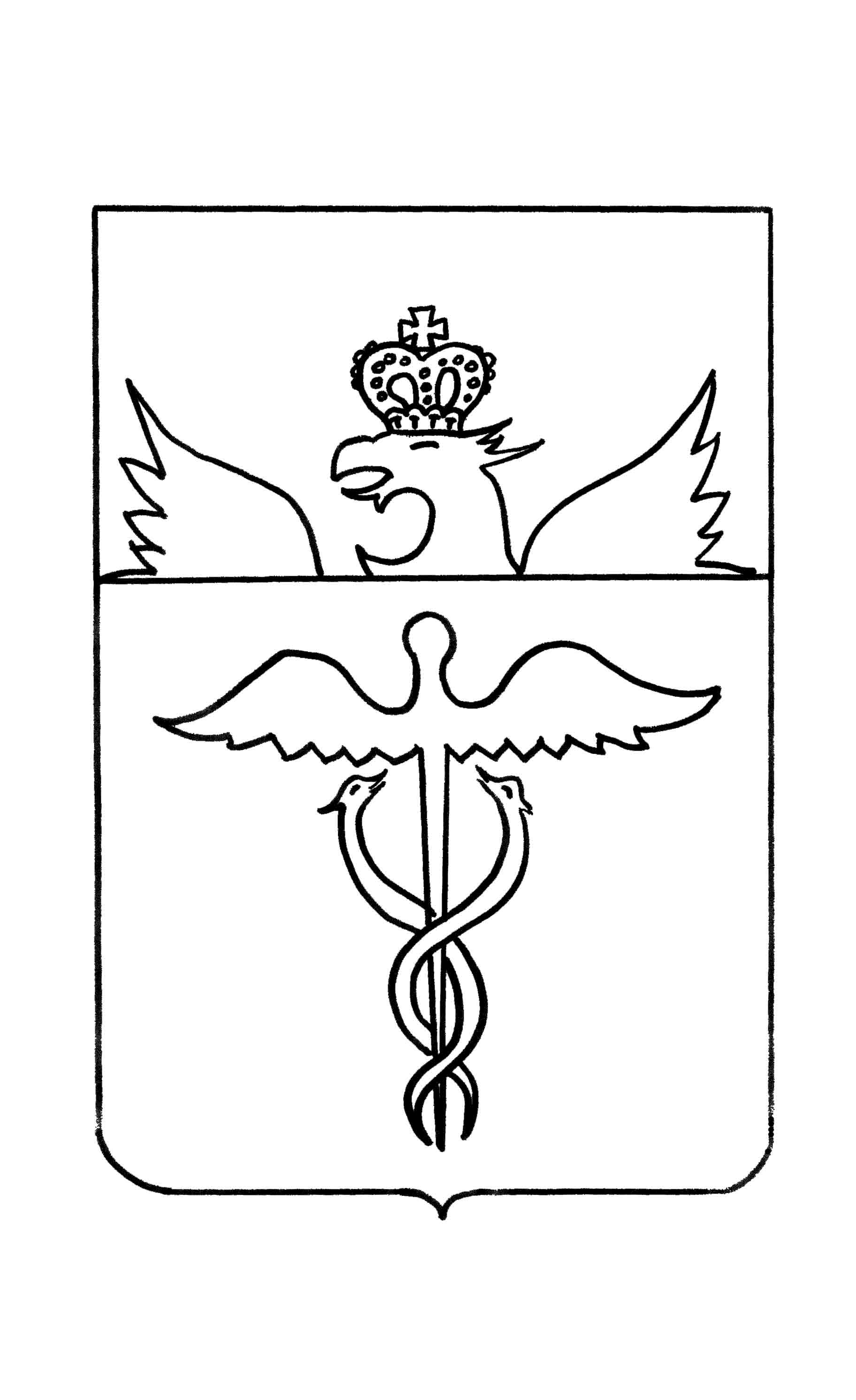 Совет народных депутатовБерезовского  сельского поселенияБутурлиновского муниципального районаВоронежской областиРЕШЕНИЕот _________ г. №п. Зеленый О внесении изменений в решение Совета народных депутатов Березовского  сельского поселения от 15.02.2018 г. № 136 «Об утверждении квалификационных требований для замещения должностей муниципальной службы в органах местного самоуправления Березовского сельского поселения Бутурлиновского муниципального района Воронежской области»	В соответствии со статьей 9 Федерального закона от 02.03.2007 № 25-ФЗ «О муниципальной службе в Российской Федерации», статьей 6 Закона Воронежской области от 28.12.2007 № 175-ОЗ «О муниципальной службе в Воронежской области»,  рассмотрев Экспертное заключение правового управления правительства Воронежской области от 30.10.2018 №19-62/18010748П, Совет народных депутатов Березовского  сельского поселения Бутурлиновского муниципального районаРЕШИЛ:1.Внести изменения в  квалификационные требования для замещения должностей муниципальной службы в органах местного самоуправления Березовского  сельского поселения Бутурлиновского муниципального района Воронежской области, утвержденные решением Совета народных депутатов Березовского сельского поселения Бутурлиновского муниципального района Воронежской области от 15.02.2018 г. № 136 следующего содержания:1.1. В третьем абзаце раздела II слово «высшей» - исключить;1.2. Абзац второй пункта 3.1. раздела III–исключить.1.3. Раздел IIIдополнить пунктом 3.3. следующего содержания:«3.3. В случае замещения старших должностей муниципальной службы в Березовско сельском поселении  выпускниками образовательных учреждений высшего образования, заключившими договор на обучение и поступившими на муниципальную службу Березовского  сельского поселения в срок, установленный договором на обучение, требования к стажу муниципальной службы или к стажу (опыту) работы по специальности не предъявляются.2. Опубликовать настоящее решение в «Вестнике муниципальных правовых актов Березовского сельского поселения Бутурлиновского муниципального района Воронежской области».3. Решение вступает в силу со дня его официального опубликования.Глава Березовского сельского поселения                                                                   Н.В. Дьяченков 